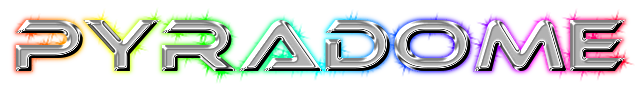 TECHNOLOGIES					Aquaponics farmACTIVITIES						Aquaponic farming – fishing - cooking - restSYSTEM INPUTS					Water - ElectricitySYSTEM OUTPUTS				All reusable – 0 emmisions 0 waste (water pumps for water tanks)PRIMARY MATERIALS				Aluminum frame - polyethaline mesh net – woodCOST ESTIMATE					$25,000.00PROTOTYPE DEVELOPMENT		Step 1 Truss assembly - Step2 Tent assembly ENVIRONENTAL IMPACT			Structure will sit atop level ground – soil excavation for truss base